Anexo 1: DECLARACIÓN JURADASeñores:CONSEJO NACIONAL DE CIENCIA, TECNOLOGÍA E INNOVACIÓN TECNOLÓGICA- CONCYTECPresente. -Yo, , identificada con quien se postula al Premio Nacional L’Oréal-UNESCO-CONCYTEC-ANC “Por las Mujeres en la Ciencia” con su Propuesta: , en aras de preservar la transparencia necesaria y las buenas prácticas éticas relacionadas a los concursos públicos de financiamiento SEÑALO BAJO JURAMENTO Y CON CARÁCTER DE DECLARACIÓN JURADA, lo siguiente: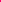 En caso la información proporcionada resulte ser falsa, se incurre en los delitos de falsa declaración en proceso administrativo (artículo 411º del Código Penal), falsedad ideológica (artículo 428° del Código Penal) o falsedad genérica (artículo 438º del Código Penal), sin perjuicio de las demás sanciones que pudieran corresponder. 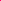 Atentamente,Firma / DNIREQUISITOSSi Cumple(Marcar con aspa)Si Cumple(Marcar con aspa)REQUISITOSCategoría ACategoría BDe la postulanteDe la postulanteCumple con lo especificado en la sección 2.2. respecto al público objetivo.Estar dedicada profesionalmente a la investigación científica dentro de algunas de las disciplinas científicas del presente concurso.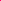 Tener nacionalidad peruana y estar residiendo en el Perú, con una antigüedad no menor a un año (al inicio de la convocatoria nacional 2022)Ser menor a 45 años (al inicio de la convocatoria nacional 2022)Grado académico de doctor, obtenido con un plazo máximo de ocho (08) años (al inicio de la convocatoria nacional 2022)Presentar la documentación obligatoria de acuerdo con el numeral 3.3. en Bases.Tener constancia de licencia laboral exclusivamente realizando sus estudios de postgrado fuera del país.Tener constancia de Emisión de Título de Nacionalidad otorgado por la Superintendencia Nacional de Migraciones.Tener registro ORCID vinculado al CTI Vitae – Hojas de Vida afines a la Ciencia y Tecnología.Tener el grado académico de doctorTener vinculación laboral/contractual o afiliación académica en entidades del país que cuenten preferentemente con áreas que desarrollen investigación: universidades, institutos o centros de investigación nacionales o internacionales, centros internacionales, instituciones públicas, empresas.Tener constancia laboral/contractual o de afiliación académica de estar dentro de un proyecto de investigación en dicha institución/laboratorio. (Categoría B.2.1./B.2.2.)Restricciones de las postulantesRestricciones de las postulantesHaber resultado ganadora en alguna de las ediciones anteriores de este Premio Nacional, otorgado anualmente desde el año 2008.Haber tenido injerencia directa o indirecta en el proceso de elaboración o aprobación de los documentos del presente concurso (Ficha Técnica, Bases, Cartilla de Evaluación y de Elegibilidad, Guía de Soporte, Seguimiento y Evaluación) o haber participado, durante los años 2018, 2019 y 2021, en el diseño del concurso.  Tener relación de parentesco hasta el cuarto grado de consanguinidad (padres, hijos, abuelos, hermanos, nietos, tíos, sobrinos y primos hermanos) o segundo de afinidad (hijos adoptivos, padres e hijos propios del cónyuge, abuelos y hermanos del cónyuge) o por razón de matrimonio (cónyuge) con los servidores, funcionarios públicos o quienes ejercen función pública en el CONCYTEC, que tienen injerencia directa o indirecta en el proceso de elaboración de los documentos del presente concurso (Ficha Técnica, Bases, Cartilla de Evaluación y de Elegibilidad, Guía de Soporte, Seguimiento y Evaluación).Haber sido miembro del panel de evaluación o selección de candidatas del Premio Nacional, durante los años 2018, 2019 y 2021.Haber laborado, durante los últimos 3 años, en alguna institución asociada al convenio (L’Oréal,  ANC, UNESCO, CONCYTEC y PROCIENCIA).Encontrarse con sanciones por infracciones graves y muy graves vigentes en las instituciones donde realicen labores de investigación o desarrollo tecnológico.Tener obligaciones pendientes con el Programa Nacional de Investigación Científica y Estudios Avanzados - PROCIENCIA y/o FONDECYT o que se encuentre registrada en el Registro de No Elegibles -RENOES, o el que haga sus veces.Encontrarse con sanciones vigentes registradas en el Registro Nacional de Sanciones de Destitución y Despido (RNSDD).Encontrarse reportada en el Registro de Deudores Alimentarios Morosos del Poder Judicial (REDAM)Tener antecedentes penales y/o judiciales, o haber sido sentenciada por delitos cometidos en agravio del Estado.CompromisosCompromisosMantener la confidencialidad de su anuncio hasta la ceremonia oficial y no contactar con los medios de comunicación.Aceptar ser fotografiada, grabada y entrevistada con fines no comerciales y relacionados con el programa For Women in Science –internacional o Premio Nacional “Por las Mujeres en la Ciencia”. Participar en el evento de premiación del Premio Nacional “Por las Mujeres en la Ciencia” y en los premios internacionales L’Oréal-UNESCO For Women in Science International Awards y L’Oréal-UNESCO For Women in Science International Rising Talents, si aplica.Difundir el Premio Nacional L’Oréal-UNESCO-CONCYTEC-ANC “Por las Mujeres en la Ciencia” y/o al Programa Internacional “For Women in Science” en eventos, publicaciones virtuales o escritas, material audiovisual, entre otras.Concluir la investigación con la que está participando en el caso de la categoría "Talentos en Ascenso".Sustentar la tesis para la obtención del grado académico de Doctor (Categoría B.1./ B.2.1) de corresponder.Participar como expositora en el tema de su investigación en charlas organizadas por cualquiera de las entidades que suscriben el Convenio de Cooperación Interinstitucional del presente concurso.Presentar un artículo científico del trabajo de investigación para su presentación a la ANC.Participar activamente en redes de investigación inherentes a la participación "Por las Mujeres en la Ciencia"